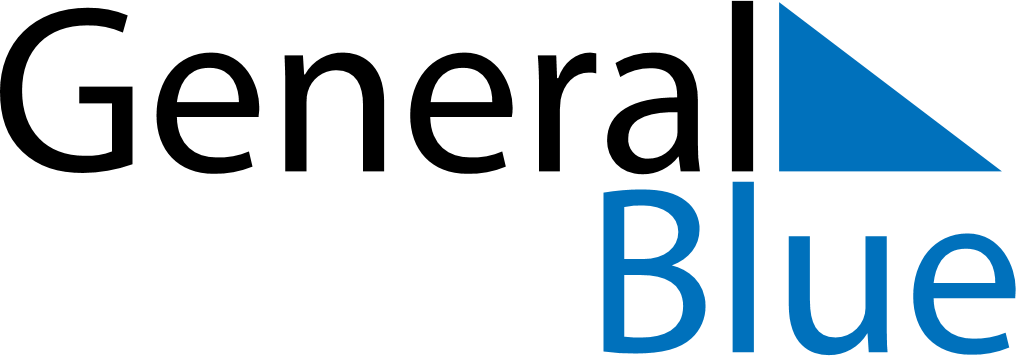 August 2025August 2025August 2025SwitzerlandSwitzerlandMONTUEWEDTHUFRISATSUN123Bundesfeiertag45678910111213141516171819202122232425262728293031